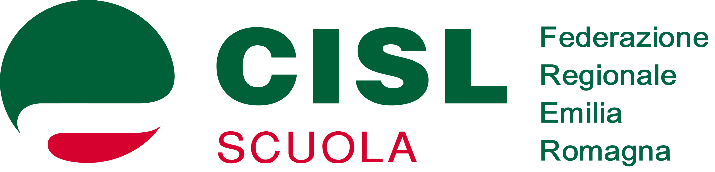  Carissimi docenti, la Cisl scuola Emilia Romagna insieme alla Cisl ER e all’associazione “Libera” ha organizzato un pomeriggio (a partire dalle ore 16)  di “letture” e “pensieri” sulla importante questione della “legalità” e lotta alle mafie.La Cisl ER ha sempre operato e opera in questa direzione concretamente con azioni sindacali come l’essere parte civile nel processo AEMILIA che ha interessato la nostra regione, dimostrando come purtroppo anche in Emilia Romagna operano le mafie.Sarà con noi, oltre alla vicepresidente di Libera, dott.ssa Enza Rando, anche ALEX CORLAZZOLI autore di un libro per ragazzi dal titolo “PAOLO SONO”, edito dalla Giunti, che attraverso la forma di un diario personale fa conoscere la figura di Paolo Borsellino.L’iniziativa si svolgerà all’aperto presso il parco “Don Peppe Diana” in via Pirandello a Bologna.Sono invitati i docenti ma anche gli studenti che vorrete invitareAll’iniziativa sarà con noi anche la segretaria generale della Cisl scuola Ivana BarbacciNell’invitarvi a partecipare vi porgo cordiali salutiMonica Barbolini- Segretaria generale Cisl scuola ER